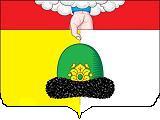 СОВЕТ ДЕПУТАТОВ
ГОРОДСКОГО ПОСЕЛЕНИЯ РЯЗАНОВСКИЙ
ЕГОРЬЕВСКОГО МУНИЦИПАЛЬНОГО РАЙОНА
МОСКОВСКОЙ ОБЛАСТИРЕШЕНИЕ27.04.2015 г. № 13/10п. РязановскийО внесении изменений и дополнений в решение Совета депутатов  городского поселения Рязановский Егорьевского муниципального района Московской области от 19.12.2014г. № 5/4 «О бюджете городского поселения Рязановский Егорьевского муниципального района Московской области на 2015 год и на плановый период 2016 и 2017 годов»В соответствии со статьей 153 Бюджетного кодекса Российской Федерации Совет депутатов городского поселения Рязановский Егорьевского муниципального района Московской области РЕШИЛ:Внести следующие изменения и дополнения в решение Совета депутатов  городского поселения Рязановский Егорьевского муниципального района Московской области от 19.12.2014г. № 5/4 «О бюджете городского поселения Рязановский Егорьевского муниципального района Московской области на 2015 год и на плановый период 2016 и 2017 годов»:Пункт 1 изложить в следующей редакции:«1. Утвердить основные характеристики бюджета городского поселения Рязановский Егорьевского муниципального района Московской области (далее – городское поселение Рязановский) на 2015 год:а) общий объем доходов бюджета городского поселения Рязановский  в сумме 38 035 тыс. рублей, в том числе объем межбюджетных трансфертов, получаемых из других бюджетов бюджетной системы Российской Федерации в сумме 26 114 тыс. рублей; б) общий объем расходов бюджета городского поселения Рязановский в сумме 38 035 тыс. рублей.».Пункты 9 и 10 изложить в следующей редакции:«9. Установить верхний предел муниципального долга городского поселения Рязановский района по состоянию на 1 января 2016 года в размере 0 рублей, в том числе верхний предел долга по муниципальным гарантиям городского поселения Рязановский 0 рублей.10. Установить верхний предел муниципального долга городского поселения Рязановский на 1 января 2017 года в размере 380 тыс. рублей, в том числе верхний предел долга по муниципальным гарантиям городского поселения Рязановский 0 рублей.».1.3. Пункт 12 изложить в следующей редакции:«12. Установить предельный объем муниципального долга городского поселения Рязановский на 2015 год в размере 3 944 тыс. рублей, на 2016 год в размере 4 057 тыс. рублей и на 2017 год в размере 4 180 тыс. рублей.».1.4. Приложение 1 «Поступления доходов в бюджет городского поселения Рязановский на 2015 год» изложить в редакции согласно приложению 1 к настоящему решению.1.5. Приложение 5 «Ведомственная структура расходов бюджета городского поселения Рязановский на 2015 год» изложить в редакции согласно приложению 2 к настоящему решению.1.6. Приложение 7 «Распределение бюджетных ассигнований по разделам, подразделам, целевым статьям (муниципальным программам городского поселения Рязановский и непрограммным направлениям деятельности), группам и подгруппам видов расходов классификации расходов бюджета городского поселения Рязановский на 2015 год» изложить в редакции согласно приложению 3 к настоящему решению.1.7. Приложение 9 «Распределение бюджетных ассигнований по целевым статьям (муниципальным программам городского поселения Рязановский и непрограммным направлениям деятельности), группам и подгруппам видов расходов классификации расходов бюджета городского поселения Рязановский на 2015 год» изложить в редакции согласно приложению 4 к настоящему решению.1.8. Приложение 11 «Программа внутренних заимствований городского поселения Рязановский 2015 год» изложить в редакции согласно приложению 5 к настоящему решению.1.9. Приложение 13 «Источники внутреннего финансирования дефицита бюджета городского поселения Рязановский на 2015 год» изложить в редакции согласно приложению 6 к настоящему решению.2. Опубликовать настоящее решение в установленном порядке и разместить на официальном сайте городского поселения Рязановский.Глава городского поселения Рязановский			Т.И. ЛещукПредседатель Совета депутатовгородского поселения Рязановский 				Н.Л. Сачкова                          Приложение № 5 к решению Совета депутатов городского поселения Рязановский Егорьевского муниципального района Московской области от 27.04.2015 г. № 13/10 «О внесении изменений и дополнений в решение Совета депутатов городского поселения Рязановский Егорьевского муниципального района Московской области от 19.12.2014г. №5/4 «О бюджете городского поселения Рязановский Егорьевского муниципального района Московской области на 2015 год на плановый период 2016 и 2017 годов»«Приложение № 11 к решению Совета депутатов                                                                                                                             городского поселения Рязановский Егорьевского     муниципального     района     Московской области                                                                                                                       от 19.12.2014г. №5/4 «О  бюджете городского поселения Рязановский Егорьевского муниципального района Московской области  на 2015 год и на плановый период 2016 и 2017 годов»Программа внутренних заимствований городского поселения Рязановский на 2015 год1. Привлечение заимствований                                                                                      в тыс.руб.2. Погашение заимствований».Приложение № 6 к решению Совета депутатов городского поселения Рязановский Егорьевского муниципального района Московской области от 27.04.2015 г. № 13/10 «О внесении изменений и дополнений в решение Совета депутатов городского поселения Рязановский Егорьевского муниципального района Московской области от 19.12.2014г. №5/4 «О бюджете городского поселения Рязановский Егорьевского муниципального района Московской области на 2015 год на плановый период 2016 и 2017 годов»«Приложение № 13 к решению Совета депутатов  городского поселения Рязановский Егорьевского муниципального района Московской области от 19.12.2014г. №5/4 «О бюджете городского поселения Рязановский Егорьевского муниципального района Московской области на 2015 год и на плановый период 2016 и 2017 годов»ИСТОЧНИКИ ВНУТРЕННЕГО ФИНАНСИРОВАНИЯ ДЕФИЦИТА БЮДЖЕТА ГОРОДСКОГО ПОСЕЛЕНИЯ РЯЗАНОВСКИЙ НА 2015 ГОД».Приложение № 1 к решению Совета депутатов  городского поселения Рязановский Егорьевского  муниципального  района  Московской области     от 27.04.2015 г.  № 13/10 «О внесении изменений и дополнений в решение Совета депутатов   городского поселения Рязановский Егорьевского муниципального  района Московской области от 19.12.2014 г. № 5/4 «О бюджете городского поселения Рязановский Егорьевского муниципального района Московской области на 2015 год и плановый период 2016 и 2017 годов»Приложение № 1 к решению Совета депутатов  городского поселения Рязановский Егорьевского  муниципального  района  Московской области     от 27.04.2015 г.  № 13/10 «О внесении изменений и дополнений в решение Совета депутатов   городского поселения Рязановский Егорьевского муниципального  района Московской области от 19.12.2014 г. № 5/4 «О бюджете городского поселения Рязановский Егорьевского муниципального района Московской области на 2015 год и плановый период 2016 и 2017 годов»"Приложение № 1 к решению Совета депутатов  городского поселения Рязановский Егорьевского     муниципального     района Московской области                                                                                                                           от 19.12.2014 г.   № 5/4  «О  бюджете городского поселения Рязановский Егорьевского муниципального  района Московской области на 2015 год и на плановый период 2016 и 2017 годов»"Приложение № 1 к решению Совета депутатов  городского поселения Рязановский Егорьевского     муниципального     района Московской области                                                                                                                           от 19.12.2014 г.   № 5/4  «О  бюджете городского поселения Рязановский Егорьевского муниципального  района Московской области на 2015 год и на плановый период 2016 и 2017 годов»Поступления доходов в бюджет Поступления доходов в бюджет Поступления доходов в бюджет городского поселения Рязановский на 2015 годгородского поселения Рязановский на 2015 годгородского поселения Рязановский на 2015 годтыс. руб.КБКНаименование показателейСуммаКБКНаименование показателейСумма000 1 00 00000 00 0000 000 НАЛОГОВЫЕ И НЕНАЛОГОВЫЕ ДОХОДЫ11 921,0000 1 01 00000 00 0000 000НАЛОГИ НА ПРИБЫЛЬ,  ДОХОДЫ 4 740,0000 1 01 02000 01 0000 110Налог на доходы физических лиц  4 740,0000 1 01 02010 01 0000 110Налог на доходы физических лиц с доходов, источником которых является налоговый агент, за исключением доходов, в отношении которых исчисление и уплата налога осуществляются в соответствии со статьями 227, 2271 и 228 Налогового кодекса Российской Федерации4 523,0000 1 01 02020 01 0000 110Налог на доходы физических лиц с доходов, полученных от осуществления деятельности физическими лицами, зарегистрированными в качестве индивидуальных предпринимателей, нотариусов, занимающихся частной практикой, адвокатов, учредивших адвокатские кабинеты и других лиц, занимающихся частной практикой в соответствии со статьей 227 Налогового кодекса Российской Федерации7,0000 1 01 02030 01 0000 110Налог на доходы физических лиц с доходов,  полученных физическими лицами в соответствии со статьей 228 Налогового Кодекса Российской Федерации30,0000 1 01 02040 01 0000 110Налог на доходы физических лиц в виде фиксированных авансовых платежей с доходов, полученных физическими лицами, являющимися иностранными гражданами, осуществляющими трудовую деятельность по найму у физических лиц на основании патента в соответствии  со статьей 2271 Налогового кодекса Российской Федерации180,0000 1 03 02000 01 0000 110 Акцизы по подакцизным товарам (продукции), производимым на территории Российской Федерации 3 006,0000 1 03 02230 01 0000 110Доходы от уплаты акцизов на дизельное топливо, подлежащие распределению между бюджетами субъектов Российской Федерации и местными бюджетами с учетом установленных дифференцированных нормативов отчислений в местные бюджеты1 019,0000 1 03 02240 01 0000 110Доходы от уплаты акцизов на моторные масла для дизельных и (или) карбюраторных (инжекторных) двигателей, подлежащие распределению между бюджетами субъектов Российской Федерации и местными бюджетами с учетом установленных дифференцированных нормативов отчислений в местные бюджеты26,0000 1 03 02250 01 0000 110Доходы от уплаты акцизов на автомобильный бензин, подлежащие распределению между бюджетами субъектов Российской Федерации и местными бюджетами с учетом установленных дифференцированных нормативов отчислений в местные бюджеты1 862,0000 1 03 02260 01 0000 110Доходы от уплаты акцизов на прямогонный бензин, подлежащие распределению между бюджетами субъектов Российской Федерации и местными бюджетами с учетом установленных дифференцированных нормативов отчислений в местные бюджеты99,0000 1 06 00000 00 0000 000НАЛОГИ НА ИМУЩЕСТВО                                                                          в том числе:3 059,0000 1 06 01000 00 0000 110Налог на имущество физических лиц540,0000 1 06 01030 13 0000 110Налог на имущество физических лиц, взимаемый по ставкам, применяемым к объектам налогообложения, расположенным в границах  городских поселений540,0000 1 06 06000 00 0000 110Земельный налог 2 519,0000 1 06 06033 13 0000 110Земельный налог с организаций, обладающих земельным участком, расположенным в границах городских поселений1 490,0000 1 06 06043 13 0000 110Земельный налог с физических лиц, обладающих земельным участком, расположенным в границах городских поселений1 029,0000 1 11 00000 00 0000 000ДОХОДЫ ОТ ИСПОЛЬЗОВАНИЯ  ИМУЩЕСТВА, НАХОДЯЩЕГОСЯ В  ГОСУДАРСТВЕННОЙ ИЛИ МУНИЦИПАЛЬНОЙ СОБСТВЕННОСТИ,   в  т. ч.1 006,0000 1 11 05000 00 0000 120Доходы, получаемые в виде арендной либо иной платы за передачу в возмездное пользование государственного и муниципального имущества (за исключением имущества бюджетных и автономных учреждений, а также имущества государственных и муниципальных унитарных предприятий, в том числе казенных)670,0000 1 11 05010 00 0000 120Доходы, получаемые в виде арендной платы за земельные участки, государственная собственность на которые не разграничена, а также средства от продажи права на заключение договоров аренды указанных земельных участков160,0000 1 11 05013 13 0000 120Доходы, получаемые в виде арендной платы за земельные участки, государственная собственность на которые не разграничена и которые расположены в границах городских поселений, а также средства от продажи права на заключение договоров аренды указанных земельных участков160,0000 1 11 05075 13 0000 120Доходы от сдачи в аренду имущества, составляющего казну городских поселений (за исключением земельных участков)510,0000 1 11 09000 00 0000 120Прочие доходы от использования имущества и прав, находящихся в государственной и муниципальной собственности (за исключением имущества бюджетных и автономных учреждений, а также имущества государственных и муниципальных унитарных предприятий, в том числе казенных)336,0000 1 11 09040 00 0000 120Прочие поступления от использования имущества, находящегося в государственной и муниципальной собственности (за исключением имущества   бюджетных и автономных учреждений, а также имущества муниципальных унитарных предприятий, в том числе казенных)336,0000 1 11 09045 13 0000 120Прочие поступления от использования имущества, находящегося в собственности городских поселений (за исключением имущества муниципальных бюджетных и автономных учреждений, а также имущества муниципальных унитарных предприятий, в том числе казенных)336,0000 1 14 00000 00 0000 000ДОХОДЫ ОТ ПРОДАЖИ МАТЕРИАЛЬНЫХ И НЕМАТЕРИАЛЬНЫХ АКТИВОВ50,0000 1 14 06000 00 0000 430Доходы от продажи земельных участков, находящихся в государственной и муниципальной собственности 50,0000 1 14 06010 00 0000 430Доходы от продажи земельных участков,  государственная собственность на которые не разграничена 50,0000 1 14 06013 13 0000 430Доходы от продажи земельных участков, государственная собственность на которые не разграничена и которые расположены в границах городских поселений50,0000 1 16 00000 00 0000 000ШТРАФЫ, САНКЦИИ, ВОЗМЕЩЕНИЕ УЩЕРБА60,0000 1 16 51040 02 0000 140Денежные взыскания (штрафы), установленные законами субъектов Российской Федерации за несоблюдение муниципальных правовых актов, зачисляемые в бюджеты поселений60,0000 2 00 00000 00 0000 000БЕЗВОЗМЕЗДНЫЕ ПОСТУПЛЕНИЯ26 114,0000 2 02 00000 00 0000 000БЕЗВОЗМЕЗДНЫЕ ПОСТУПЛЕНИЯ ОТ ДРУГИХ БЮДЖЕТОВ БЮДЖЕТНОЙ СИСТЕМЫ РОССИЙСКОЙ ФЕДЕРАЦИИ26 114,0000 2 02 01000 00 0000 151Дотации  бюджетам субъектов Российской Федерации и муниципальных образований25 875,0000 2 02 01001 00 0000 151Дотации  на выравнивание  бюджетной обеспеченности25 875,0000 2 02 01001 13 0000 151Дотации бюджетам городских поселений на выравнивание  бюджетной обеспеченности25 875,0000 2 02 03000 00 0000 151Субвенции бюджетам субъектов Российской Федерации и муниципальных образований239,0000 2 02 03015 13 0000 151Субвенции бюджетам городских поселений на осуществление  первичного воинского учета на территориях, где отсутствуют военные комиссариаты239,0Всего доходов38 035,0".".".Приложение № 2 к решению Совета депутатов городского поселения Рязановский Егорьевского муниципального  района Московской области от 27.04.2015 г. № 13/10 «О внесении изменений и дополнений в решение Совета депутатов городского поселения Рязановский Егорьевского муниципального района Московской области от 19.12.2014 г. №5/4 "О бюджете городского поселения Рязановский Егорьевского муниципального района Московской области на 2015 год и на плановый период 2016 и 2017 годов"Приложение № 2 к решению Совета депутатов городского поселения Рязановский Егорьевского муниципального  района Московской области от 27.04.2015 г. № 13/10 «О внесении изменений и дополнений в решение Совета депутатов городского поселения Рязановский Егорьевского муниципального района Московской области от 19.12.2014 г. №5/4 "О бюджете городского поселения Рязановский Егорьевского муниципального района Московской области на 2015 год и на плановый период 2016 и 2017 годов"Приложение № 2 к решению Совета депутатов городского поселения Рязановский Егорьевского муниципального  района Московской области от 27.04.2015 г. № 13/10 «О внесении изменений и дополнений в решение Совета депутатов городского поселения Рязановский Егорьевского муниципального района Московской области от 19.12.2014 г. №5/4 "О бюджете городского поселения Рязановский Егорьевского муниципального района Московской области на 2015 год и на плановый период 2016 и 2017 годов"Приложение № 2 к решению Совета депутатов городского поселения Рязановский Егорьевского муниципального  района Московской области от 27.04.2015 г. № 13/10 «О внесении изменений и дополнений в решение Совета депутатов городского поселения Рязановский Егорьевского муниципального района Московской области от 19.12.2014 г. №5/4 "О бюджете городского поселения Рязановский Егорьевского муниципального района Московской области на 2015 год и на плановый период 2016 и 2017 годов""Приложение № 5к решению Совета депутатов  городского поселения Рязановский  Егорьевского  муниципального района Московской области от  19.12.2014г. №5/4 «О бюджете городского поселения Рязановский Егорьевского муниципального района Московской области на 2015 год и на плановый период 2016 и 2017 годов""Приложение № 5к решению Совета депутатов  городского поселения Рязановский  Егорьевского  муниципального района Московской области от  19.12.2014г. №5/4 «О бюджете городского поселения Рязановский Егорьевского муниципального района Московской области на 2015 год и на плановый период 2016 и 2017 годов""Приложение № 5к решению Совета депутатов  городского поселения Рязановский  Егорьевского  муниципального района Московской области от  19.12.2014г. №5/4 «О бюджете городского поселения Рязановский Егорьевского муниципального района Московской области на 2015 год и на плановый период 2016 и 2017 годов""Приложение № 5к решению Совета депутатов  городского поселения Рязановский  Егорьевского  муниципального района Московской области от  19.12.2014г. №5/4 «О бюджете городского поселения Рязановский Егорьевского муниципального района Московской области на 2015 год и на плановый период 2016 и 2017 годов""Приложение № 5к решению Совета депутатов  городского поселения Рязановский  Егорьевского  муниципального района Московской области от  19.12.2014г. №5/4 «О бюджете городского поселения Рязановский Егорьевского муниципального района Московской области на 2015 год и на плановый период 2016 и 2017 годов""Приложение № 5к решению Совета депутатов  городского поселения Рязановский  Егорьевского  муниципального района Московской области от  19.12.2014г. №5/4 «О бюджете городского поселения Рязановский Егорьевского муниципального района Московской области на 2015 год и на плановый период 2016 и 2017 годов""Приложение № 5к решению Совета депутатов  городского поселения Рязановский  Егорьевского  муниципального района Московской области от  19.12.2014г. №5/4 «О бюджете городского поселения Рязановский Егорьевского муниципального района Московской области на 2015 год и на плановый период 2016 и 2017 годов""Приложение № 5к решению Совета депутатов  городского поселения Рязановский  Егорьевского  муниципального района Московской области от  19.12.2014г. №5/4 «О бюджете городского поселения Рязановский Егорьевского муниципального района Московской области на 2015 год и на плановый период 2016 и 2017 годов""Приложение № 5к решению Совета депутатов  городского поселения Рязановский  Егорьевского  муниципального района Московской области от  19.12.2014г. №5/4 «О бюджете городского поселения Рязановский Егорьевского муниципального района Московской области на 2015 год и на плановый период 2016 и 2017 годов""Приложение № 5к решению Совета депутатов  городского поселения Рязановский  Егорьевского  муниципального района Московской области от  19.12.2014г. №5/4 «О бюджете городского поселения Рязановский Егорьевского муниципального района Московской области на 2015 год и на плановый период 2016 и 2017 годов""Приложение № 5к решению Совета депутатов  городского поселения Рязановский  Егорьевского  муниципального района Московской области от  19.12.2014г. №5/4 «О бюджете городского поселения Рязановский Егорьевского муниципального района Московской области на 2015 год и на плановый период 2016 и 2017 годов""Приложение № 5к решению Совета депутатов  городского поселения Рязановский  Егорьевского  муниципального района Московской области от  19.12.2014г. №5/4 «О бюджете городского поселения Рязановский Егорьевского муниципального района Московской области на 2015 год и на плановый период 2016 и 2017 годов""Приложение № 5к решению Совета депутатов  городского поселения Рязановский  Егорьевского  муниципального района Московской области от  19.12.2014г. №5/4 «О бюджете городского поселения Рязановский Егорьевского муниципального района Московской области на 2015 год и на плановый период 2016 и 2017 годов""Приложение № 5к решению Совета депутатов  городского поселения Рязановский  Егорьевского  муниципального района Московской области от  19.12.2014г. №5/4 «О бюджете городского поселения Рязановский Егорьевского муниципального района Московской области на 2015 год и на плановый период 2016 и 2017 годов""Приложение № 5к решению Совета депутатов  городского поселения Рязановский  Егорьевского  муниципального района Московской области от  19.12.2014г. №5/4 «О бюджете городского поселения Рязановский Егорьевского муниципального района Московской области на 2015 год и на плановый период 2016 и 2017 годов""Приложение № 5к решению Совета депутатов  городского поселения Рязановский  Егорьевского  муниципального района Московской области от  19.12.2014г. №5/4 «О бюджете городского поселения Рязановский Егорьевского муниципального района Московской области на 2015 год и на плановый период 2016 и 2017 годов""Приложение № 5к решению Совета депутатов  городского поселения Рязановский  Егорьевского  муниципального района Московской области от  19.12.2014г. №5/4 «О бюджете городского поселения Рязановский Егорьевского муниципального района Московской области на 2015 год и на плановый период 2016 и 2017 годов""Приложение № 5к решению Совета депутатов  городского поселения Рязановский  Егорьевского  муниципального района Московской области от  19.12.2014г. №5/4 «О бюджете городского поселения Рязановский Егорьевского муниципального района Московской области на 2015 год и на плановый период 2016 и 2017 годов""Приложение № 5к решению Совета депутатов  городского поселения Рязановский  Егорьевского  муниципального района Московской области от  19.12.2014г. №5/4 «О бюджете городского поселения Рязановский Егорьевского муниципального района Московской области на 2015 год и на плановый период 2016 и 2017 годов""Приложение № 5к решению Совета депутатов  городского поселения Рязановский  Егорьевского  муниципального района Московской области от  19.12.2014г. №5/4 «О бюджете городского поселения Рязановский Егорьевского муниципального района Московской области на 2015 год и на плановый период 2016 и 2017 годов""Приложение № 5к решению Совета депутатов  городского поселения Рязановский  Егорьевского  муниципального района Московской области от  19.12.2014г. №5/4 «О бюджете городского поселения Рязановский Егорьевского муниципального района Московской области на 2015 год и на плановый период 2016 и 2017 годов""Приложение № 5к решению Совета депутатов  городского поселения Рязановский  Егорьевского  муниципального района Московской области от  19.12.2014г. №5/4 «О бюджете городского поселения Рязановский Егорьевского муниципального района Московской области на 2015 год и на плановый период 2016 и 2017 годов""Приложение № 5к решению Совета депутатов  городского поселения Рязановский  Егорьевского  муниципального района Московской области от  19.12.2014г. №5/4 «О бюджете городского поселения Рязановский Егорьевского муниципального района Московской области на 2015 год и на плановый период 2016 и 2017 годов""Приложение № 5к решению Совета депутатов  городского поселения Рязановский  Егорьевского  муниципального района Московской области от  19.12.2014г. №5/4 «О бюджете городского поселения Рязановский Егорьевского муниципального района Московской области на 2015 год и на плановый период 2016 и 2017 годов""Приложение № 5к решению Совета депутатов  городского поселения Рязановский  Егорьевского  муниципального района Московской области от  19.12.2014г. №5/4 «О бюджете городского поселения Рязановский Егорьевского муниципального района Московской области на 2015 год и на плановый период 2016 и 2017 годов""Приложение № 5к решению Совета депутатов  городского поселения Рязановский  Егорьевского  муниципального района Московской области от  19.12.2014г. №5/4 «О бюджете городского поселения Рязановский Егорьевского муниципального района Московской области на 2015 год и на плановый период 2016 и 2017 годов""Приложение № 5к решению Совета депутатов  городского поселения Рязановский  Егорьевского  муниципального района Московской области от  19.12.2014г. №5/4 «О бюджете городского поселения Рязановский Егорьевского муниципального района Московской области на 2015 год и на плановый период 2016 и 2017 годов""Приложение № 5к решению Совета депутатов  городского поселения Рязановский  Егорьевского  муниципального района Московской области от  19.12.2014г. №5/4 «О бюджете городского поселения Рязановский Егорьевского муниципального района Московской области на 2015 год и на плановый период 2016 и 2017 годов""Приложение № 5к решению Совета депутатов  городского поселения Рязановский  Егорьевского  муниципального района Московской области от  19.12.2014г. №5/4 «О бюджете городского поселения Рязановский Егорьевского муниципального района Московской области на 2015 год и на плановый период 2016 и 2017 годов""Приложение № 5к решению Совета депутатов  городского поселения Рязановский  Егорьевского  муниципального района Московской области от  19.12.2014г. №5/4 «О бюджете городского поселения Рязановский Егорьевского муниципального района Московской области на 2015 год и на плановый период 2016 и 2017 годов""Приложение № 5к решению Совета депутатов  городского поселения Рязановский  Егорьевского  муниципального района Московской области от  19.12.2014г. №5/4 «О бюджете городского поселения Рязановский Егорьевского муниципального района Московской области на 2015 год и на плановый период 2016 и 2017 годов""Приложение № 5к решению Совета депутатов  городского поселения Рязановский  Егорьевского  муниципального района Московской области от  19.12.2014г. №5/4 «О бюджете городского поселения Рязановский Егорьевского муниципального района Московской области на 2015 год и на плановый период 2016 и 2017 годов""Приложение № 5к решению Совета депутатов  городского поселения Рязановский  Егорьевского  муниципального района Московской области от  19.12.2014г. №5/4 «О бюджете городского поселения Рязановский Егорьевского муниципального района Московской области на 2015 год и на плановый период 2016 и 2017 годов""Приложение № 5к решению Совета депутатов  городского поселения Рязановский  Егорьевского  муниципального района Московской области от  19.12.2014г. №5/4 «О бюджете городского поселения Рязановский Егорьевского муниципального района Московской области на 2015 год и на плановый период 2016 и 2017 годов""Приложение № 5к решению Совета депутатов  городского поселения Рязановский  Егорьевского  муниципального района Московской области от  19.12.2014г. №5/4 «О бюджете городского поселения Рязановский Егорьевского муниципального района Московской области на 2015 год и на плановый период 2016 и 2017 годов""Приложение № 5к решению Совета депутатов  городского поселения Рязановский  Егорьевского  муниципального района Московской области от  19.12.2014г. №5/4 «О бюджете городского поселения Рязановский Егорьевского муниципального района Московской области на 2015 год и на плановый период 2016 и 2017 годов""Приложение № 5к решению Совета депутатов  городского поселения Рязановский  Егорьевского  муниципального района Московской области от  19.12.2014г. №5/4 «О бюджете городского поселения Рязановский Егорьевского муниципального района Московской области на 2015 год и на плановый период 2016 и 2017 годов""Приложение № 5к решению Совета депутатов  городского поселения Рязановский  Егорьевского  муниципального района Московской области от  19.12.2014г. №5/4 «О бюджете городского поселения Рязановский Егорьевского муниципального района Московской области на 2015 год и на плановый период 2016 и 2017 годов""Приложение № 5к решению Совета депутатов  городского поселения Рязановский  Егорьевского  муниципального района Московской области от  19.12.2014г. №5/4 «О бюджете городского поселения Рязановский Егорьевского муниципального района Московской области на 2015 год и на плановый период 2016 и 2017 годов""Приложение № 5к решению Совета депутатов  городского поселения Рязановский  Егорьевского  муниципального района Московской области от  19.12.2014г. №5/4 «О бюджете городского поселения Рязановский Егорьевского муниципального района Московской области на 2015 год и на плановый период 2016 и 2017 годов"Ведомственная структура расходов бюджета городского поселения Рязановский Егорьевского муниципального района                                                                      на 2015 год.Ведомственная структура расходов бюджета городского поселения Рязановский Егорьевского муниципального района                                                                      на 2015 год.Ведомственная структура расходов бюджета городского поселения Рязановский Егорьевского муниципального района                                                                      на 2015 год.Ведомственная структура расходов бюджета городского поселения Рязановский Егорьевского муниципального района                                                                      на 2015 год.Ведомственная структура расходов бюджета городского поселения Рязановский Егорьевского муниципального района                                                                      на 2015 год.Ведомственная структура расходов бюджета городского поселения Рязановский Егорьевского муниципального района                                                                      на 2015 год.Ведомственная структура расходов бюджета городского поселения Рязановский Егорьевского муниципального района                                                                      на 2015 год.Ед.изм.:тыс.руб.Ед.изм.:тыс.руб.НаименованиеКоды классификации  расходов бюджетаКоды классификации  расходов бюджетаКоды классификации  расходов бюджетаКоды классификации  расходов бюджетаКоды классификации  расходов бюджетаСуммаНаименованиеКод главного распорядителяКод главного распорядителяРаздел, подразделЦелевая статьяВид расходовСумма1223456Городское поселение Рязановский00800838 035ОБЩЕГОСУДАРСТВЕННЫЕ ВОПРОСЫ010011 760Функционирование высшего должностного лица субъекта Российской Федерации и муниципального образования01022 405       Руководство и управление в сфере установленных функций органов государственной власти субъектов РФ и органов местного самоуправления                    95000002 405Глава муниципального образования95001002 405Расходы на выплаты персоналу в целях обеспечения выполнения функций государственными (муниципальными) органами, казенными учреждениями, органами управления государственными внебюджетными фондами1002 405Расходы на выплаты персоналу государственных (муниципальных) органов1202 405Функционирование Правительства Российской Федерации, высших исполнительных органов государственной власти субъектов Российской Федерации, местных администраций01048 076       Руководство и управление в сфере установленных функций органов государственной власти субъектов РФ и органов местного самоуправления                    95000008 076Центральный аппарат95004008 076Расходы на выплаты персоналу в целях обеспечения выполнения функций государственными (муниципальными) органами, казенными учреждениями, органами управления государственными внебюджетными фондами1006 900Расходы на выплаты персоналу государственных (муниципальных) органов1206 900Закупка товаров, работ и услуг для государственных (муниципальных) нужд2001 071Иные закупки товаров, работ и услуг для обеспечения государственных (муниципальных) нужд2401 071Иные бюджетные ассигнования800105Уплата налогов, сборов и иных платежей850105Обеспечение деятельности финансовых, налоговых и таможенных органов и органов финансового (финансово-бюджетного) надзора0106923       Непрограммные расходы бюджета                    9900000923Межбюджетные трансферты бюджету Егорьевского муниципального района на обеспечение переданных полномочий по составлению проекта бюджета поселения, исполнению бюджета поселения, осуществлению контроля за его исполнением, составление отчета об исполнении бюджета поселения.9900607923Межбюджетные трансферты500923Иные межбюджетные трансферты540923Обеспечение проведения выборов и референдумов0107100       Непрограммные расходы бюджета                    9900000100Проведение референдумов9900078100Закупка товаров, работ и услуг для государственных (муниципальных) нужд200100Иные закупки товаров, работ и услуг для обеспечения государственных (муниципальных) нужд240100Другие общегосударственные вопросы0113256       Непрограммные расходы бюджета                    9900000256Оценка недвижимости, признание прав и регулирование отношений по государственной и муниципальной собственности9901016256Закупка товаров, работ и услуг для государственных (муниципальных) нужд200256Иные закупки товаров, работ и услуг для обеспечения государственных (муниципальных) нужд240256НАЦИОНАЛЬНАЯ ОБОРОНА0200239Мобилизационная и вневойсковая подготовка0203239       Непрограммные расходы бюджета                    9900000239Субвенции на осуществление первичного воинского учета на территориях, где отсутствуют военные комиссариаты9905118239Расходы на выплаты персоналу в целях обеспечения выполнения функций государственными (муниципальными) органами, казенными учреждениями, органами управления государственными внебюджетными фондами100239Расходы на выплаты персоналу государственных (муниципальных) органов120239НАЦИОНАЛЬНАЯ БЕЗОПАСНОСТЬ И ПРАВООХРАНИТЕЛЬНАЯ ДЕЯТЕЛЬНОСТЬ0300313Защита населения и территории от чрезвычайных ситуаций природного и техногенного характера, гражданская оборона030917       Муниципальная программа "Безопасность Егорьевского муниципального района" на 2015 - 2019 годы                    080000017       Подпрограмма "Снижение рисков и смягчение последствий чрезвычайных ситуаций природного и техногенного характера в Егорьевском муниципальном районе"                    082000017Межбюджетные трансферты бюджету Егорьевского муниципального района на обеспечение переданных полномочий на организацию и осуществление мероприятий по территориальной и обороне и гражданской обороне. защите населения и территории поселения от чрезвычайных ситуаций природного и техногенного характера.082061117Межбюджетные трансферты50017Иные межбюджетные трансферты54017Другие вопросы в области национальной безопасности и правоохранительной деятельности0314296       Муниципальная программа "Безопасность Егорьевского муниципального района" на 2015 - 2019 годы                    080000020       Подпрограмма "Профилактика преступлений и иных правонарушений на территории Егорьевского муниципального района"                    081000020Межбюджетные трансферты бюджету Егорьевского муниципального района на обеспечение переданных полномочий на участие в профилактике терроризма и экстремизма, а также в минимизации и (или) ликвидации последствий проявлений терроризма и экстремизма в границах поселения. 081061020Межбюджетные трансферты50020Иные межбюджетные трансферты54020Муниципальная программа "Обеспечение первичных мер пожарной безопасности на территории муниципального образования городского поселения Рязановский и ЕМР МО"на период 2014-2018 годов4000000276Обеспечение первичных мер пожарной безопасности4010101276Закупка товаров, работ и услуг для государственных (муниципальных) нужд200276Иные закупки товаров, работ и услуг для обеспечения государственных (муниципальных) нужд240276НАЦИОНАЛЬНАЯ ЭКОНОМИКА040010 067Дорожное хозяйство(дорожные фонды)04099 897Муниципальная программа "Ремонт автомобильных дорог общего пользования и дворовых территорий многоквартирных домов, проездов к дворовым территориям многоквартирных домов на территории городского поселения Рязановский ЕМР МО на 2014-2018 годы"41000009 897Мероприятия по установке и содержанию технических средств организации дорожного движения4110300887Закупка товаров, работ и услуг для государственных (муниципальных) нужд200887Иные закупки товаров, работ и услуг для обеспечения государственных (муниципальных) нужд240887Содержание автомобильных дорог общего пользования местного значения4110302200Закупка товаров, работ и услуг для государственных (муниципальных) нужд200200Иные закупки товаров, работ и услуг для обеспечения государственных (муниципальных) нужд240200Капитальный ремонт и ремонт автомобильных дорог общего пользования местного значения41103036 630Закупка товаров, работ и услуг для государственных (муниципальных) нужд2006 630Иные закупки товаров, работ и услуг для обеспечения государственных (муниципальных) нужд2406 630Капитальный ремонт и ремонт внутридворовых территорий многоквартирных домов, проездов к дворовым территориям многоквартирных домов в населенных пунктах41103042 180Закупка товаров, работ и услуг для государственных (муниципальных) нужд2002 180Иные закупки товаров, работ и услуг для обеспечения государственных (муниципальных) нужд2402 180Другие вопросы в области национальной экономики0412170       Муниципальная программа "Территориальное развитие (градостроительство и землеустройство) Егорьевского муниципального района" на 2015-2019 годы.                    1500000170Создание архитектурно-планировочной концепции по формированию привлекательного облика населенных пунктов Егорьевского муниципального района1517016170Закупка товаров, работ и услуг для государственных (муниципальных) нужд200170Иные закупки товаров, работ и услуг для обеспечения государственных (муниципальных) нужд240170ЖИЛИЩНО-КОММУНАЛЬНОЕ ХОЗЯЙСТВО05008 439Жилищное хозяйство05011 851       Непрограммные расходы бюджета                    99000001 851Обеспечение мероприятий по капитальному ремонту многоквартирных жилых домов и муниципального жилищного фонда9900701250Закупка товаров, работ и услуг для государственных (муниципальных) нужд200250Иные закупки товаров, работ и услуг для обеспечения государственных (муниципальных) нужд240250Взносы на капитальный ремонт общего имущества в многоквартирных домах, в соответствии с региональной программой Московской области 99007041 601Закупка товаров, работ и услуг для государственных (муниципальных) нужд2001 601Иные закупки товаров, работ и услуг для обеспечения государственных (муниципальных) нужд2401 601Коммунальное хозяйство05023 566Муниципальная программа "Газификация населенных пунктов городского поселения Рязановский Егорьевского муниципального района Московской области на 2015-2019 г.г."44000003 566Мероприятия по развитию газификации в сельской местности44140013 566Капитальные вложения в объекты недвижимого имущества муниципальной собственности4003 566Бюджетные инвестиции4103 566Благоустройство05033 022       Муниципальная программа "Предпринимательство Егорьевского муниципального района" на 2015-2019 годы                    0700000232       Подпрограмма "Развитие потребительского рынка в Егорьевском муниципальном районе"                    0720000232Организация ритуальных услуг и содержание мест захоронения0720710232Закупка товаров, работ и услуг для государственных (муниципальных) нужд200232Иные закупки товаров, работ и услуг для обеспечения государственных (муниципальных) нужд240232Муниципальная программа "Благоустройство территории городского поселения Рязановский ЕМР МО на 2014-2018 годы"42000001 060Мероприятия по благоустройству городских округов и поселений42107111 060Закупка товаров, работ и услуг для государственных (муниципальных) нужд2001 060Иные закупки товаров, работ и услуг для обеспечения государственных (муниципальных) нужд2401 060Муниципальная программа "Энергосбережение и повышение энергетической эффективности на территории городского поселения Рязановский ЕМР МО на 2014-2018 годы"4300000200Повышение энергетической эффективности в жилищном фонде и системе коммунальной инфраструктуры4310006200Закупка товаров, работ и услуг для государственных (муниципальных) нужд200200Иные закупки товаров, работ и услуг для обеспечения государственных (муниципальных) нужд240200       Непрограммные расходы бюджета                    99000001 530Уличное освещение99007081 452Закупка товаров, работ и услуг для государственных (муниципальных) нужд2001 452Иные закупки товаров, работ и услуг для обеспечения государственных (муниципальных) нужд2401 452Озеленение990070930Закупка товаров, работ и услуг для государственных (муниципальных) нужд20030Иные закупки товаров, работ и услуг для обеспечения государственных (муниципальных) нужд24030Мероприятия по благоустройству городских округов и поселений990071148Закупка товаров, работ и услуг для государственных (муниципальных) нужд20048Иные закупки товаров, работ и услуг для обеспечения государственных (муниципальных) нужд24048ОБРАЗОВАНИЕ0700120Молодежная политика и оздоровление детей0707120       Муниципальная программа "Развитие физической культуры и спорта, формирование здорового образа жизни населения Егорьевского муниципального района" на 2015-2019 годы                    0200000120       Подпрограмма "Организация работы с молодежью в Егорьевском муниципальном районе"                    0220000120Межбюджетные трансферты бюджету Егорьевского муниципального района на обеспечение переданных полномочий по организации и осуществлению мероприятий по работе с детьми и молодежью в поселении 0220609120Межбюджетные трансферты500120Иные межбюджетные трансферты540120КУЛЬТУРА И КИНЕМАТОГРАФИЯ08006 635Культура08016 635       Муниципальная программа "Развитие культуры Егорьевского муниципального района" на 2014-2018 годы                    03000006 635       Подпрограмма "Библиотечное обслуживание населения в Егорьевском муниципальном районе"                    0330000391Межбюджетные трансферты бюджету Егорьевского муниципального района на обеспечение переданных полномочий по организации библиотечного обслуживания населения, комплектование и обеспечение сохранности библиотечных фондов библиотек поселений0330603391Межбюджетные трансферты500391Иные межбюджетные трансферты540391       Подпрограмма "Сохранение народной культуры, развитие народного художественного творчества, организация досуга населения  в Егорьевском муниципальном районе"                    03400006 244Межбюджетные трансферты бюджету Егорьевского муниципального района на обеспечение переданных полномочий по созданию условий для организации досуга и обеспечения жителей поселения услугами учреждений культуры03406026 244Межбюджетные трансферты5006 244Иные межбюджетные трансферты5406 244СОЦИАЛЬНАЯ ПОЛИТИКА100012Пенсионное обеспечение100112       Непрограммные расходы бюджета                    990000012Социальное обеспечение и иные выплаты населению990010412Социальное обеспечение и иные выплаты населению30012Социальные выплаты гражданам, кроме публичных нормативных социальных выплат32012ФИЗИЧЕСКАЯ КУЛЬТУРА И СПОРТ110050Физическая культура110150       Муниципальная программа "Развитие физической культуры и спорта, формирование здорового образа жизни населения Егорьевского муниципального района" на 2015-2019 годы                    020000050       Подпрограмма "Создание условий для развития физической культуры и спорта в Егорьевском муниципальном районе"                    021000050Межбюджетные трансферты бюджету Егорьевского муниципального района  на обеспечение переданных полномочий по обеспечению условий для развития на территории поселения физической культуры и массового спорта, организация проведения официальных физкультурно-оздоровительных и спортивных мероприятий поселения021060850Межбюджетные трансферты50050Иные межбюджетные трансферты54050ОБСЛУЖИВАНИЕ ГОСУДАРСТВЕННОГО И МУНИЦИПАЛЬНОГО ДОЛГА1300400Обслуживание внутреннего государственного и муниципального долга1301400       Непрограммные расходы бюджета                    9900000400Реализация мер по снижению расходов на обслуживание муниципального долга9900003400Обслуживание государственного (муниципального) долга700400Обслуживание муниципального долга730400ИтогоИтогоИтогоИтогоИтогоИтого38 035,00".  Приложение № 3к решению Совета депутатов городское поселение Рязановский  Егорьевского муниципального района  от 27.04.2015 года №13/10 "О внесении изменений и дополнений в решение Совета депутатов Городское поселение Рязановский Егорьевского муниципального района Московской области от  г. №  "О бюджете Городское поселение Рязановский Егорьевского муниципального района Московской области на 2015 год и на плановый период 2016 и 2017 годов"   Приложение № 3к решению Совета депутатов городское поселение Рязановский  Егорьевского муниципального района  от 27.04.2015 года №13/10 "О внесении изменений и дополнений в решение Совета депутатов Городское поселение Рязановский Егорьевского муниципального района Московской области от  г. №  "О бюджете Городское поселение Рязановский Егорьевского муниципального района Московской области на 2015 год и на плановый период 2016 и 2017 годов"   Приложение № 3к решению Совета депутатов городское поселение Рязановский  Егорьевского муниципального района  от 27.04.2015 года №13/10 "О внесении изменений и дополнений в решение Совета депутатов Городское поселение Рязановский Егорьевского муниципального района Московской области от  г. №  "О бюджете Городское поселение Рязановский Егорьевского муниципального района Московской области на 2015 год и на плановый период 2016 и 2017 годов"   Приложение № 3к решению Совета депутатов городское поселение Рязановский  Егорьевского муниципального района  от 27.04.2015 года №13/10 "О внесении изменений и дополнений в решение Совета депутатов Городское поселение Рязановский Егорьевского муниципального района Московской области от  г. №  "О бюджете Городское поселение Рязановский Егорьевского муниципального района Московской области на 2015 год и на плановый период 2016 и 2017 годов" Приложение № 7 к решению Совета депутатов  Городское поселение Рязановский Егорьевского муниципального района Московской области  от19.12.2014г.  г. №5/4   "О бюджете  Городское поселение Рязановский Егорьевского муниципального района Московской области на 2015 год и на плановый период 2016 и 2017 годов" Приложение № 7 к решению Совета депутатов  Городское поселение Рязановский Егорьевского муниципального района Московской области  от19.12.2014г.  г. №5/4   "О бюджете  Городское поселение Рязановский Егорьевского муниципального района Московской области на 2015 год и на плановый период 2016 и 2017 годов" Приложение № 7 к решению Совета депутатов  Городское поселение Рязановский Егорьевского муниципального района Московской области  от19.12.2014г.  г. №5/4   "О бюджете  Городское поселение Рязановский Егорьевского муниципального района Московской области на 2015 год и на плановый период 2016 и 2017 годов" Приложение № 7 к решению Совета депутатов  Городское поселение Рязановский Егорьевского муниципального района Московской области  от19.12.2014г.  г. №5/4   "О бюджете  Городское поселение Рязановский Егорьевского муниципального района Московской области на 2015 год и на плановый период 2016 и 2017 годов" Распределение бюджетных ассигнований по разделам, подразделам, целевым статьям (муниципальным программам городского поселения Рязановский и непрограммным направлениям деятельности), группам и подгруппам видов  расходов классификации расходов бюджета городского поселения Рязановский на 2015 год Распределение бюджетных ассигнований по разделам, подразделам, целевым статьям (муниципальным программам городского поселения Рязановский и непрограммным направлениям деятельности), группам и подгруппам видов  расходов классификации расходов бюджета городского поселения Рязановский на 2015 год Распределение бюджетных ассигнований по разделам, подразделам, целевым статьям (муниципальным программам городского поселения Рязановский и непрограммным направлениям деятельности), группам и подгруппам видов  расходов классификации расходов бюджета городского поселения Рязановский на 2015 год Распределение бюджетных ассигнований по разделам, подразделам, целевым статьям (муниципальным программам городского поселения Рязановский и непрограммным направлениям деятельности), группам и подгруппам видов  расходов классификации расходов бюджета городского поселения Рязановский на 2015 год Распределение бюджетных ассигнований по разделам, подразделам, целевым статьям (муниципальным программам городского поселения Рязановский и непрограммным направлениям деятельности), группам и подгруппам видов  расходов классификации расходов бюджета городского поселения Рязановский на 2015 год Распределение бюджетных ассигнований по разделам, подразделам, целевым статьям (муниципальным программам городского поселения Рязановский и непрограммным направлениям деятельности), группам и подгруппам видов  расходов классификации расходов бюджета городского поселения Рязановский на 2015 год Распределение бюджетных ассигнований по разделам, подразделам, целевым статьям (муниципальным программам городского поселения Рязановский и непрограммным направлениям деятельности), группам и подгруппам видов  расходов классификации расходов бюджета городского поселения Рязановский на 2015 год Распределение бюджетных ассигнований по разделам, подразделам, целевым статьям (муниципальным программам городского поселения Рязановский и непрограммным направлениям деятельности), группам и подгруппам видов  расходов классификации расходов бюджета городского поселения Рязановский на 2015 год Распределение бюджетных ассигнований по разделам, подразделам, целевым статьям (муниципальным программам городского поселения Рязановский и непрограммным направлениям деятельности), группам и подгруппам видов  расходов классификации расходов бюджета городского поселения Рязановский на 2015 год Распределение бюджетных ассигнований по разделам, подразделам, целевым статьям (муниципальным программам городского поселения Рязановский и непрограммным направлениям деятельности), группам и подгруппам видов  расходов классификации расходов бюджета городского поселения Рязановский на 2015 год Наименование Раздел, подразделЦелевая статьяВид расходовСуммаНаименование Раздел, подразделЦелевая статьяВид расходовСумма12345ОБЩЕГОСУДАРСТВЕННЫЕ ВОПРОСЫ010011 760Функционирование высшего должностного лица субъекта Российской Федерации и муниципального образования01022 405       Руководство и управление в сфере установленных функций органов государственной власти субъектов РФ и органов местного самоуправления                    95000002 405Глава муниципального образования95001002 405Расходы на выплаты персоналу в целях обеспечения выполнения функций государственными (муниципальными) органами, казенными учреждениями, органами управления государственными внебюджетными фондами1002 405Расходы на выплаты персоналу государственных (муниципальных) органов1202 405Функционирование Правительства Российской Федерации, высших исполнительных органов государственной власти субъектов Российской Федерации, местных администраций01048 076       Руководство и управление в сфере установленных функций органов государственной власти субъектов РФ и органов местного самоуправления                    95000008 076Центральный аппарат95004008 076Расходы на выплаты персоналу в целях обеспечения выполнения функций государственными (муниципальными) органами, казенными учреждениями, органами управления государственными внебюджетными фондами1006 900Расходы на выплаты персоналу государственных (муниципальных) органов1206 900Закупка товаров, работ и услуг для государственных (муниципальных) нужд2001 071Иные закупки товаров, работ и услуг для обеспечения государственных (муниципальных) нужд2401 071Иные бюджетные ассигнования800105Уплата налогов, сборов и иных платежей850105Обеспечение деятельности финансовых, налоговых и таможенных органов и органов финансового (финансово-бюджетного) надзора0106923       Непрограммные расходы бюджета                    9900000923Межбюджетные трансферты бюджету Егорьевского муниципального района на обеспечение переданных полномочий по составлению проекта бюджета поселения, исполнению бюджета поселения, осуществлению контроля за его исполнением, составление отчета об исполнении бюджета поселения.9900607923Межбюджетные трансферты500923Иные межбюджетные трансферты540923Обеспечение проведения выборов и референдумов0107100       Непрограммные расходы бюджета                    9900000100Проведение референдумов9900078100Закупка товаров, работ и услуг для государственных (муниципальных) нужд200100Иные закупки товаров, работ и услуг для обеспечения государственных (муниципальных) нужд240100Другие общегосударственные вопросы0113256       Непрограммные расходы бюджета                    9900000256Оценка недвижимости, признание прав и регулирование отношений по государственной и муниципальной собственности9901016256Закупка товаров, работ и услуг для государственных (муниципальных) нужд200256Иные закупки товаров, работ и услуг для обеспечения государственных (муниципальных) нужд240256НАЦИОНАЛЬНАЯ ОБОРОНА0200239Мобилизационная и вневойсковая подготовка0203239       Непрограммные расходы бюджета                    9900000239Субвенции на осуществление первичного воинского учета на территориях, где отсутствуют военные комиссариаты9905118239Расходы на выплаты персоналу в целях обеспечения выполнения функций государственными (муниципальными) органами, казенными учреждениями, органами управления государственными внебюджетными фондами100239Расходы на выплаты персоналу государственных (муниципальных) органов120239Закупка товаров, работ и услуг для государственных (муниципальных) нужд2000Иные закупки товаров, работ и услуг для обеспечения государственных (муниципальных) нужд2400НАЦИОНАЛЬНАЯ БЕЗОПАСНОСТЬ И ПРАВООХРАНИТЕЛЬНАЯ ДЕЯТЕЛЬНОСТЬ0300313Защита населения и территории от чрезвычайных ситуаций природного и техногенного характера, гражданская оборона030917       Муниципальная программа "Безопасность Егорьевского муниципального района" на 2015 - 2019 годы                    080000017       Подпрограмма "Снижение рисков и смягчение последствий чрезвычайных ситуаций природного и техногенного характера в Егорьевском муниципальном районе"                    082000017Межбюджетные трансферты бюджету Егорьевского муниципального района на обеспечение переданных полномочий на организацию и осуществление мероприятий по территориальной и обороне и гражданской обороне. защите населения и территории поселения от чрезвычайных ситуаций природного и техногенного характера.082061117Межбюджетные трансферты50017Иные межбюджетные трансферты54017Другие вопросы в области национальной безопасности и правоохранительной деятельности0314296       Муниципальная программа "Безопасность Егорьевского муниципального района" на 2015 - 2019 годы                    080000020       Подпрограмма "Профилактика преступлений и иных правонарушений на территории Егорьевского муниципального района"                    081000020Межбюджетные трансферты бюджету Егорьевского муниципального района на обеспечение переданных полномочий на участие в профилактике терроризма и экстремизма, а также в минимизации и (или) ликвидации последствий проявлений терроризма и экстремизма в границах поселения. 081061020Межбюджетные трансферты50020Иные межбюджетные трансферты54020Муниципальная программа "Обеспечение первичных мер пожарной безопасности на территории муниципального образования городского поселения Рязановский и ЕМР МО"на период 2014-2018 годов4000000276Обеспечение первичных мер пожарной безопасности4010101276Закупка товаров, работ и услуг для государственных (муниципальных) нужд200276Иные закупки товаров, работ и услуг для обеспечения государственных (муниципальных) нужд240276НАЦИОНАЛЬНАЯ ЭКОНОМИКА040010 067Дорожное хозяйство(дорожные фонды)04099 897Муниципальная программа "Ремонт автомобильных дорог общего пользования и дворовых территорий многоквартирных домов, проездов к дворовым территориям многоквартирных домов на территории городского поселения Рязановский ЕМР МО на 2014-2018 годы"41000009 897Мероприятия по установке и содержанию технических средств организации дорожного движения4110300887Закупка товаров, работ и услуг для государственных (муниципальных) нужд200887Иные закупки товаров, работ и услуг для обеспечения государственных (муниципальных) нужд240887Содержание автомобильных дорог общего пользования местного значения4110302200Закупка товаров, работ и услуг для государственных (муниципальных) нужд200200Иные закупки товаров, работ и услуг для обеспечения государственных (муниципальных) нужд240200Капитальный ремонт и ремонт автомобильных дорог общего пользования местного значения41103036 630Закупка товаров, работ и услуг для государственных (муниципальных) нужд2006 630Иные закупки товаров, работ и услуг для обеспечения государственных (муниципальных) нужд2406 630Капитальный ремонт и ремонт внутридворовых территорий многоквартирных домов, проездов к дворовым территориям многоквартирных домов в населенных пунктах41103042 180Закупка товаров, работ и услуг для государственных (муниципальных) нужд2002 180Иные закупки товаров, работ и услуг для обеспечения государственных (муниципальных) нужд2402 180Другие вопросы в области национальной экономики0412170       Муниципальная программа "Территориальное развитие (градостроительство и землеустройство) Егорьевского муниципального района" на 2015-2019 годы.                    1500000170Создание архитектурно-планировочной концепции по формированию привлекательного облика населенных пунктов Егорьевского муниципального района1517016170Закупка товаров, работ и услуг для государственных (муниципальных) нужд200170Иные закупки товаров, работ и услуг для обеспечения государственных (муниципальных) нужд240170       Непрограммные расходы бюджета                    99000000Взнос в уставные капиталы муниципальных унитарных предприятий99040070Закупка товаров, работ и услуг для государственных (муниципальных) нужд2000Иные закупки товаров, работ и услуг для обеспечения государственных (муниципальных) нужд2400ЖИЛИЩНО-КОММУНАЛЬНОЕ ХОЗЯЙСТВО05008 439Жилищное хозяйство05011 851       Непрограммные расходы бюджета                    99000001 851Обеспечение мероприятий по капитальному ремонту многоквартирных жилых домов и муниципального жилищного фонда9900701250Закупка товаров, работ и услуг для государственных (муниципальных) нужд200250Иные закупки товаров, работ и услуг для обеспечения государственных (муниципальных) нужд240250Взносы на капитальный ремонт общего имущества в многоквартирных домах, в соответствии с региональной программой Московской области 99007041 601Закупка товаров, работ и услуг для государственных (муниципальных) нужд2001 601Иные закупки товаров, работ и услуг для обеспечения государственных (муниципальных) нужд2401 601Коммунальное хозяйство05023 566Муниципальная программа "Газификация населенных пунктов городского поселения Рязановский Егорьевского муниципального района Московской области на 2015-2019 г.г."44000003 566Мероприятия по развитию газификации в сельской местности44140013 566Капитальные вложения в объекты недвижимого имущества муниципальной собственности4003 566Бюджетные инвестиции4103 566       Непрограммные расходы бюджета                    99000000Обеспечение мероприятий в области коммунального хозяйства99007180Закупка товаров, работ и услуг для государственных (муниципальных) нужд2000Иные закупки товаров, работ и услуг для обеспечения государственных (муниципальных) нужд2400Благоустройство05033 022       Муниципальная программа "Предпринимательство Егорьевского муниципального района" на 2015-2019 годы                    0700000232       Подпрограмма "Развитие потребительского рынка в Егорьевском муниципальном районе"                    0720000232Организация ритуальных услуг и содержание мест захоронения0720710232Закупка товаров, работ и услуг для государственных (муниципальных) нужд200232Иные закупки товаров, работ и услуг для обеспечения государственных (муниципальных) нужд240232Муниципальная программа "Благоустройство территории городского поселения Рязановский ЕМР МО на 2014-2018 годы"42000001 060Мероприятия по благоустройству городских округов и поселений42107111 060Закупка товаров, работ и услуг для государственных (муниципальных) нужд2001 060Иные закупки товаров, работ и услуг для обеспечения государственных (муниципальных) нужд2401 060Муниципальная программа "Энергосбережение и повышение энергетической эффективности на территории городского поселения Рязановский ЕМР МО на 2014-2018 годы"4300000200Повышение энергетической эффективности в жилищном фонде и системе коммунальной инфраструктуры4310006200Закупка товаров, работ и услуг для государственных (муниципальных) нужд200200Иные закупки товаров, работ и услуг для обеспечения государственных (муниципальных) нужд240200       Непрограммные расходы бюджета                    99000001 530Уличное освещение99007081 452Закупка товаров, работ и услуг для государственных (муниципальных) нужд2001 452Иные закупки товаров, работ и услуг для обеспечения государственных (муниципальных) нужд2401 452Озеленение990070930Закупка товаров, работ и услуг для государственных (муниципальных) нужд20030Иные закупки товаров, работ и услуг для обеспечения государственных (муниципальных) нужд24030Мероприятия по благоустройству городских округов и поселений990071148Закупка товаров, работ и услуг для государственных (муниципальных) нужд20048Иные закупки товаров, работ и услуг для обеспечения государственных (муниципальных) нужд24048ОБРАЗОВАНИЕ0700120Молодежная политика и оздоровление детей0707120       Муниципальная программа "Развитие физической культуры и спорта, формирование здорового образа жизни населения Егорьевского муниципального района" на 2015-2019 годы                    0200000120       Подпрограмма "Организация работы с молодежью в Егорьевском муниципальном районе"                    0220000120Межбюджетные трансферты бюджету Егорьевского муниципального района на обеспечение переданных полномочий по организации и осуществлению мероприятий по работе с детьми и молодежью в поселении 0220609120Межбюджетные трансферты500120Иные межбюджетные трансферты540120КУЛЬТУРА И КИНЕМАТОГРАФИЯ08006 635Культура08016 635       Муниципальная программа "Развитие культуры Егорьевского муниципального района" на 2014-2018 годы                    03000006 635       Подпрограмма "Библиотечное обслуживание населения в Егорьевском муниципальном районе"                    0330000391Межбюджетные трансферты бюджету Егорьевского муниципального района на обеспечение переданных полномочий по организации библиотечного обслуживания населения, комплектование и обеспечение сохранности библиотечных фондов библиотек поселений0330603391Межбюджетные трансферты500391Иные межбюджетные трансферты540391       Подпрограмма "Сохранение народной культуры, развитие народного художественного творчества, организация досуга населения  в Егорьевском муниципальном районе"                    03400006 244Межбюджетные трансферты бюджету Егорьевского муниципального района на обеспечение переданных полномочий по созданию условий для организации досуга и обеспечения жителей поселения услугами учреждений культуры03406026 244Межбюджетные трансферты5006 244Иные межбюджетные трансферты5406 244СОЦИАЛЬНАЯ ПОЛИТИКА100012Пенсионное обеспечение100112       Непрограммные расходы бюджета                    990000012Социальное обеспечение и иные выплаты населению990010412Социальное обеспечение и иные выплаты населению30012Социальные выплаты гражданам, кроме публичных нормативных социальных выплат32012ФИЗИЧЕСКАЯ КУЛЬТУРА И СПОРТ110050Физическая культура110150       Муниципальная программа "Развитие физической культуры и спорта, формирование здорового образа жизни населения Егорьевского муниципального района" на 2015-2019 годы                    020000050       Подпрограмма "Создание условий для развития физической культуры и спорта в Егорьевском муниципальном районе"                    021000050Межбюджетные трансферты бюджету Егорьевского муниципального района  на обеспечение переданных полномочий по обеспечению условий для развития на территории поселения физической культуры и массового спорта, организация проведения официальных физкультурно-оздоровительных и спортивных мероприятий поселения021060850Межбюджетные трансферты50050Иные межбюджетные трансферты54050ОБСЛУЖИВАНИЕ ГОСУДАРСТВЕННОГО И МУНИЦИПАЛЬНОГО ДОЛГА1300400Обслуживание внутреннего государственного и муниципального долга1301400       Непрограммные расходы бюджета                    9900000400Реализация мер по снижению расходов на обслуживание муниципального долга9900003400Обслуживание государственного (муниципального) долга700400Обслуживание муниципального долга730400ИтогоИтогоИтогоИтого38 035  ". Приложение № 4к решению Совета депутатов городского поселения Рязановский Егорьевского муниципального района Московской области от 27.04.2015 г.№  13/10 "О внесении изменений и дополнений в решение Совета депутатов городского поселения Рязановский Егорьевского муниципального района Московской области от 19.12.2014г. №5/4  "О бюджете городского поселения Рязановский Егорьевского муниципального района Московской области на 2015 год и на плановый период 2016 и 2017 годов" Приложение № 4к решению Совета депутатов городского поселения Рязановский Егорьевского муниципального района Московской области от 27.04.2015 г.№  13/10 "О внесении изменений и дополнений в решение Совета депутатов городского поселения Рязановский Егорьевского муниципального района Московской области от 19.12.2014г. №5/4  "О бюджете городского поселения Рязановский Егорьевского муниципального района Московской области на 2015 год и на плановый период 2016 и 2017 годов" Приложение № 4к решению Совета депутатов городского поселения Рязановский Егорьевского муниципального района Московской области от 27.04.2015 г.№  13/10 "О внесении изменений и дополнений в решение Совета депутатов городского поселения Рязановский Егорьевского муниципального района Московской области от 19.12.2014г. №5/4  "О бюджете городского поселения Рязановский Егорьевского муниципального района Московской области на 2015 год и на плановый период 2016 и 2017 годов" Приложение № 9к решению Совета депутатов  городского поселения Рязановский  Егорьевского  муниципального района Московской области от  19.12.2014г. №5/4  "О бюджете городского поселения Рязановский Егорьевского муниципального района Московской области на 2015 год и на плановый период 2016 и 2017 годов" Приложение № 9к решению Совета депутатов  городского поселения Рязановский  Егорьевского  муниципального района Московской области от  19.12.2014г. №5/4  "О бюджете городского поселения Рязановский Егорьевского муниципального района Московской области на 2015 год и на плановый период 2016 и 2017 годов" Приложение № 9к решению Совета депутатов  городского поселения Рязановский  Егорьевского  муниципального района Московской области от  19.12.2014г. №5/4  "О бюджете городского поселения Рязановский Егорьевского муниципального района Московской области на 2015 год и на плановый период 2016 и 2017 годов"Распределение бюджетных ассигнований по   целевым статьям (муниципальным программам городского поселения Рязановский и непрограммным направлениям деятельности), гуппам и подгруппам видов расходов классификации расходов бюджета городского поселения Рязановский                                             на 2015 годРаспределение бюджетных ассигнований по   целевым статьям (муниципальным программам городского поселения Рязановский и непрограммным направлениям деятельности), гуппам и подгруппам видов расходов классификации расходов бюджета городского поселения Рязановский                                             на 2015 годРаспределение бюджетных ассигнований по   целевым статьям (муниципальным программам городского поселения Рязановский и непрограммным направлениям деятельности), гуппам и подгруппам видов расходов классификации расходов бюджета городского поселения Рязановский                                             на 2015 годРаспределение бюджетных ассигнований по   целевым статьям (муниципальным программам городского поселения Рязановский и непрограммным направлениям деятельности), гуппам и подгруппам видов расходов классификации расходов бюджета городского поселения Рязановский                                             на 2015 годРаспределение бюджетных ассигнований по   целевым статьям (муниципальным программам городского поселения Рязановский и непрограммным направлениям деятельности), гуппам и подгруппам видов расходов классификации расходов бюджета городского поселения Рязановский                                             на 2015 годРаспределение бюджетных ассигнований по   целевым статьям (муниципальным программам городского поселения Рязановский и непрограммным направлениям деятельности), гуппам и подгруппам видов расходов классификации расходов бюджета городского поселения Рязановский                                             на 2015 годРаспределение бюджетных ассигнований по   целевым статьям (муниципальным программам городского поселения Рязановский и непрограммным направлениям деятельности), гуппам и подгруппам видов расходов классификации расходов бюджета городского поселения Рязановский                                             на 2015 годРаспределение бюджетных ассигнований по   целевым статьям (муниципальным программам городского поселения Рязановский и непрограммным направлениям деятельности), гуппам и подгруппам видов расходов классификации расходов бюджета городского поселения Рязановский                                             на 2015 годРаспределение бюджетных ассигнований по   целевым статьям (муниципальным программам городского поселения Рязановский и непрограммным направлениям деятельности), гуппам и подгруппам видов расходов классификации расходов бюджета городского поселения Рязановский                                             на 2015 годРаспределение бюджетных ассигнований по   целевым статьям (муниципальным программам городского поселения Рязановский и непрограммным направлениям деятельности), гуппам и подгруппам видов расходов классификации расходов бюджета городского поселения Рязановский                                             на 2015 годРаспределение бюджетных ассигнований по   целевым статьям (муниципальным программам городского поселения Рязановский и непрограммным направлениям деятельности), гуппам и подгруппам видов расходов классификации расходов бюджета городского поселения Рязановский                                             на 2015 годРаспределение бюджетных ассигнований по   целевым статьям (муниципальным программам городского поселения Рязановский и непрограммным направлениям деятельности), гуппам и подгруппам видов расходов классификации расходов бюджета городского поселения Рязановский                                             на 2015 годЕд.изм.:тыс.руб.Наименование Раздел, подразделЦелевая статьяСуммаНаименование Раздел, подразделЦелевая статьяСумма1234       Муниципальная программа "Развитие физической культуры и спорта, формирование здорового образа жизни населения Егорьевского муниципального района" на 2015-2019 годы                    0200000170       Подпрограмма "Создание условий для развития физической культуры и спорта в Егорьевском муниципальном районе"                    021000050Межбюджетные трансферты бюджету Егорьевского муниципального района  на обеспечение переданных полномочий по обеспечению условий для развития на территории поселения физической культуры и массового спорта, организация проведения официальных физкультурно-оздоровительных и спортивных мероприятий поселения021060850Межбюджетные трансферты50050Иные межбюджетные трансферты54050       Подпрограмма "Организация работы с молодежью в Егорьевском муниципальном районе"                    0220000120Межбюджетные трансферты бюджету Егорьевского муниципального района на обеспечение переданных полномочий по организации и осуществлению мероприятий по работе с детьми и молодежью в поселении 0220609120Межбюджетные трансферты500120Иные межбюджетные трансферты540120       Муниципальная программа "Развитие культуры Егорьевского муниципального района" на 2014-2018 годы                    03000006 635       Подпрограмма "Библиотечное обслуживание населения в Егорьевском муниципальном районе"                    0330000391Межбюджетные трансферты бюджету Егорьевского муниципального района на обеспечение переданных полномочий по организации библиотечного обслуживания населения, комплектование и обеспечение сохранности библиотечных фондов библиотек поселений0330603391Межбюджетные трансферты500391Иные межбюджетные трансферты540391       Подпрограмма "Сохранение народной культуры, развитие народного художественного творчества, организация досуга населения  в Егорьевском муниципальном районе"                    03400006 244Межбюджетные трансферты бюджету Егорьевского муниципального района на обеспечение переданных полномочий по созданию условий для организации досуга и обеспечения жителей поселения услугами учреждений культуры03406026 244Межбюджетные трансферты5006 244Иные межбюджетные трансферты5406 244       Муниципальная программа "Предпринимательство Егорьевского муниципального района" на 2015-2019 годы                    0700000232       Подпрограмма "Развитие потребительского рынка в Егорьевском муниципальном районе"                    0720000232Организация ритуальных услуг и содержание мест захоронения0720710232Закупка товаров, работ и услуг для государственных (муниципальных) нужд200232Иные закупки товаров, работ и услуг для обеспечения государственных (муниципальных) нужд240232       Муниципальная программа "Безопасность Егорьевского муниципального района" на 2015 - 2019 годы                    080000037       Подпрограмма "Профилактика преступлений и иных правонарушений на территории Егорьевского муниципального района"                    081000020Межбюджетные трансферты бюджету Егорьевского муниципального района на обеспечение переданных полномочий на участие в профилактике терроризма и экстремизма, а также в минимизации и (или) ликвидации последствий проявлений терроризма и экстремизма в границах поселения. 081061020Межбюджетные трансферты50020       Подпрограмма "Снижение рисков и смягчение последствий чрезвычайных ситуаций природного и техногенного характера в Егорьевском муниципальном районе"                    082000017Межбюджетные трансферты бюджету Егорьевского муниципального района на обеспечение переданных полномочий на организацию и осуществление мероприятий по территориальной и обороне и гражданской обороне. защите населения и территории поселения от чрезвычайных ситуаций природного и техногенного характера.082061117Межбюджетные трансферты50017       Муниципальная программа "Территориальное развитие (градостроительство и землеустройство) Егорьевского муниципального района" на 2015-2019 годы.                    1500000170Создание архитектурно-планировочной концепции по формированию привлекательного облика населенных пунктов Егорьевского муниципального района1517016170Закупка товаров, работ и услуг для государственных (муниципальных) нужд200170Иные закупки товаров, работ и услуг для обеспечения государственных (муниципальных) нужд240170Муниципальная программа "Обеспечение первичных мер пожарной безопасности на территории муниципального образования городского поселения Рязановский и ЕМР МО"на период 2014-2018 годов4000000276Обеспечение первичных мер пожарной безопасности4010101276Закупка товаров, работ и услуг для государственных (муниципальных) нужд200276Иные закупки товаров, работ и услуг для обеспечения государственных (муниципальных) нужд240276Муниципальная программа "Ремонт автомобильных дорог общего пользования и дворовых территорий многоквартирных домов, проездов к дворовым территориям многоквартирных домов на территории городского поселения Рязановский ЕМР МО на 2014-2018 годы"41000009 897Мероприятия по установке и содержанию технических средств организации дорожного движения4110300887Закупка товаров, работ и услуг для государственных (муниципальных) нужд200887Иные закупки товаров, работ и услуг для обеспечения государственных (муниципальных) нужд240887Содержание автомобильных дорог общего пользования местного значения4110302200Закупка товаров, работ и услуг для государственных (муниципальных) нужд200200Иные закупки товаров, работ и услуг для обеспечения государственных (муниципальных) нужд240200Капитальный ремонт и ремонт автомобильных дорог общего пользования местного значения41103036 630Закупка товаров, работ и услуг для государственных (муниципальных) нужд2006 630Иные закупки товаров, работ и услуг для обеспечения государственных (муниципальных) нужд2406 630Капитальный ремонт и ремонт внутридворовых территорий многоквартирных домов, проездов к дворовым территориям многоквартирных домов в населенных пунктах41103042 180Закупка товаров, работ и услуг для государственных (муниципальных) нужд2002 180Иные закупки товаров, работ и услуг для обеспечения государственных (муниципальных) нужд2402 180Муниципальная программа "Благоустройство территории городского поселения Рязановский ЕМР МО на 2014-2018 годы"42000001 060Мероприятия по благоустройству городских округов и поселений42107111 060Закупка товаров, работ и услуг для государственных (муниципальных) нужд2001 060Иные закупки товаров, работ и услуг для обеспечения государственных (муниципальных) нужд2401 060Муниципальная программа "Энергосбережение и повышение энергетической эффективности на территории городского поселения Рязановский ЕМР МО на 2014-2018 годы"4300000200Повышение энергетической эффективности в жилищном фонде и системе коммунальной инфраструктуры4310006200Закупка товаров, работ и услуг для государственных (муниципальных) нужд200200Иные закупки товаров, работ и услуг для обеспечения государственных (муниципальных) нужд240200Муниципальная программа "Газификация населенных пунктов городского поселения Рязановский Егорьевского муниципального района Московской области на 2015-2019 г.г."44000003 566Мероприятия по развитию газификации в сельской местности44140013 566Капитальные вложения в объекты недвижимого имущества муниципальной собственности4003 566Бюджетные инвестиции4103 566Итого программные расходы15 792       Руководство и управление в сфере установленных функций органов государственной власти субъектов РФ и органов местного самоуправления                    950000010 481Глава муниципального образования95001002 405Расходы на выплаты персоналу в целях обеспечения выполнения функций государственными (муниципальными) органами, казенными учреждениями, органами управления государственными внебюджетными фондами1002 405Расходы на выплаты персоналу государственных (муниципальных) органов1202 405Центральный аппарат95004008 076Расходы на выплаты персоналу в целях обеспечения выполнения функций государственными (муниципальными) органами, казенными учреждениями, органами управления государственными внебюджетными фондами1006 900Расходы на выплаты персоналу государственных (муниципальных) органов1206 900Закупка товаров, работ и услуг для государственных (муниципальных) нужд2001 071Иные закупки товаров, работ и услуг для обеспечения государственных (муниципальных) нужд2401 071Иные бюджетные ассигнования800105Уплата налогов, сборов и иных платежей850105       Непрограммные расходы бюджета                    99000005 311Реализация мер по снижению расходов на обслуживание муниципального долга9900003400Обслуживание государственного (муниципального) долга700400Обслуживание муниципального долга730400Проведение референдумов9900078100Закупка товаров, работ и услуг для государственных (муниципальных) нужд200100Иные закупки товаров, работ и услуг для обеспечения государственных (муниципальных) нужд240100Социальное обеспечение и иные выплаты населению990010412Социальное обеспечение и иные выплаты населению30012Социальные выплаты гражданам, кроме публичных нормативных социальных выплат32012Межбюджетные трансферты бюджету Егорьевского муниципального района на обеспечение переданных полномочий по составлению проекта бюджета поселения, исполнению бюджета поселения, осуществлению контроля за его исполнением, составление отчета об исполнении бюджета поселения.9900607923Межбюджетные трансферты500923Обеспечение мероприятий по капитальному ремонту многоквартирных жилых домов и муниципального жилищного фонда9900701250Закупка товаров, работ и услуг для государственных (муниципальных) нужд200250Иные закупки товаров, работ и услуг для обеспечения государственных (муниципальных) нужд240250Взносы на капитальный ремонт общего имущества в многоквартирных домах, в соответствии с региональной программой Московской области 99007041 601Закупка товаров, работ и услуг для государственных (муниципальных) нужд2001 601Иные закупки товаров, работ и услуг для обеспечения государственных (муниципальных) нужд2401 601Уличное освещение99007081 452Закупка товаров, работ и услуг для государственных (муниципальных) нужд2001 452Иные закупки товаров, работ и услуг для обеспечения государственных (муниципальных) нужд2401 452Озеленение990070930Закупка товаров, работ и услуг для государственных (муниципальных) нужд20030Иные закупки товаров, работ и услуг для обеспечения государственных (муниципальных) нужд24030Мероприятия по благоустройству городских округов и поселений990071148Закупка товаров, работ и услуг для государственных (муниципальных) нужд20048Иные закупки товаров, работ и услуг для обеспечения государственных (муниципальных) нужд24048Обеспечение мероприятий в области коммунального хозяйства99007180Закупка товаров, работ и услуг для государственных (муниципальных) нужд2000Иные закупки товаров, работ и услуг для обеспечения государственных (муниципальных) нужд2400Оценка недвижимости, признание прав и регулирование отношений по государственной и муниципальной собственности9901016256Закупка товаров, работ и услуг для государственных (муниципальных) нужд200256Иные закупки товаров, работ и услуг для обеспечения государственных (муниципальных) нужд240256Взнос в уставные капиталы муниципальных унитарных предприятий99040070Закупка товаров, работ и услуг для государственных (муниципальных) нужд2000Иные закупки товаров, работ и услуг для обеспечения государственных (муниципальных) нужд2400Субвенции на осуществление первичного воинского учета на территориях, где отсутствуют военные комиссариаты9905118239Расходы на выплаты персоналу в целях обеспечения выполнения функций государственными (муниципальными) органами, казенными учреждениями, органами управления государственными внебюджетными фондами100239Расходы на выплаты персоналу государственных (муниципальных) органов120239Закупка товаров, работ и услуг для государственных (муниципальных) нужд2000Иные закупки товаров, работ и услуг для обеспечения государственных (муниципальных) нужд2400Итого непрограммных расходов15 792Итого:Итого:Итого:38 035,00  ".№ п/пВиды заимствованийОбъем привлечения средств 1Кредиты, планируемые к получению от кредитных организаций3 380Итого:3 380№ п/пВиды заимствованийОбъем  средств, направляемых на погашение долга 1Кредиты, полученные от кредитных организаций3 380Итого3 380в тыс.руб.КодНаименованиеСуммаДефицит бюджета- в процентах к общей сумме доходов без учета безвозмездных поступлений и поступлений налоговых доходов по дополнительным нормативам отчислений-000 01 00 00 00 00 0000 000Источники внутреннего финансирования дефицитов бюджетов - всего-000 01 02 00 00 00 0000 000Кредиты кредитных организаций в валюте Российской Федерации-000 01 02 00 00 00 0000 700Получение кредитов от кредитных организаций в валюте Российской Федерации3 380908 01 02 00 00 13  0000 710Получение кредитов от кредитных организаций бюджетами городских поселений в валюте Российской Федерации3 380000 01 02 00 00 00 0000 800Погашение кредитов, предоставленных кредитными организациями в валюте Российской Федерации-3 380908 01 02 00 00 13 0000 810Погашение бюджетами городских поселений кредитов от кредитных организаций в валюте Российской Федерации-3 380000 01 05 00 00 00 0000 000Изменение остатков средств на счетах по учету средств бюджетов0000 01 05 00 00 00 0000 500Увеличение остатков средств бюджетов-41 415000 01 05 02 00 00 0000 500Увеличение прочих остатков средств бюджетов-41 415000 01 05 02 01 00 0000 510Увеличение прочих остатков денежных средств бюджетов-41 415908 01 05 02 01 13 0000 510Увеличение прочих остатков денежных средств бюджетов городских поселений-41 415000 01 05 00 00 00 0000 600Уменьшение остатков средств бюджетов41 415000 01 05 02 00 00 0000 600Уменьшение прочих остатков средств бюджетов41 415000 01 05 02 01 00 0000 610Уменьшение прочих остатков денежных средств бюджетов41 415908 01 05 02 01 13 0000 610Уменьшение прочих остатков денежных средств бюджетов городских поселений41 415